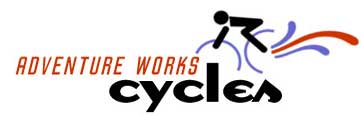 Dear «FirstName» «LastName»,This is your annual summary of purchases made in the last year from the AdventureWorks bicycle company.  Please review the statement and contact us to discuss any errors or inaccuracies.Purchased on «orderdate»ItemQuantityUnit PriceLine Total«name»«orderqty»«unitprice»«linetotal» Subtotal«subtotal»Tax«taxamt»Total Cost«totaldue»